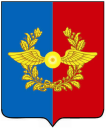 Российская ФедерацияИркутская областьУсольское районное муниципальное образованиеА Д М И Н И С Т Р А Ц И Я Городского поселенияСреднинского муниципального образованияП О С Т А Н О В Л Е Н И ЕОт 06.11.2018г.                             п. Средний                                              №96Об утверждении графика разработки изменений в правила землепользования и застройки и утверждения в новой редакции правил землепользования и застройки городского поселения Среднинского муниципального образования    В целях приведения в соответствие с действующим законодательством  правил землепользования и застройки городского поселения Среднинского муниципального образования, в соответствии с Градостроительным кодексом Российской Федерации 29 декабря 2004 года N 190-ФЗ (с изменениями и дополнениями), Федеральным законом от 06.10.2003 N 131-ФЗ "Об общих принципах организации местного самоуправления в Российской Федерации",  руководствуясь  ст.ст. 6, 23, 47 Устава городского поселения Среднинского  муниципального образования, администрация городского поселения Среднинского муниципального образованияП О С Т А Н О В Л Я Е Т:1. Утвердить график разработки изменений в правила землепользования и застройки и утверждения в новой редакции правил землепользования и застройки городского поселения Среднинского муниципального образования (приложение №1).2.  Настоящее постановление подлежит официальному опубликованию в газете «Новости» и на официальном сайте Среднинского МО в сети «Интернет».3. Настоящее постановление вступает в силу со дня его официального опубликования.4.    Контроль за исполнением настоящего постановления оставляю за собой.Глава городского поселения Среднинского муниципального образования                              В.Д.Барчуков  График разработки изменений в правила землепользования и застройки и утверждения в новой редакции  правил землепользования и застройки городского поселения Среднинского муниципального образованияПриложение №1                                                                                                                                 к Постановлению администрации городского поселения Среднинского                                                                                                                                  муниципального образования                                                                                                                             от «06» ноября 2018г. №95№ п/пНаименование МОМуниципальный контракт (дата заключения)Дата выдачи документации (по Муниципальному контракту, планируемая)Планируемый срок проведения публичных слушанийПланируемый срок проведения публичных слушанийПланируемая дата утверждения ПЗЗ№ п/пНаименование МОМуниципальный контракт (дата заключения)Дата выдачи документации (по Муниципальному контракту, планируемая)Дата начала проведенияДата окончания проведенияПланируемая дата утверждения ПЗЗ1Среднинское муниципальное образование29.10.2018 г.21.11.2018 г.01.02.2019 г.25.04.2019 г.01.06.2019 г.